cތިލަދުންމަތީ ދެކުނުބުރީ ކުޅުދުއްފުށީ ކައުންސިލްގެ އިދާރާ     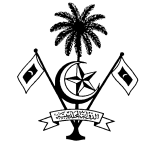 ހދ.ކުޅުދުއްފުށި، ދިވެހިރާއްޖެ          ބިމާއި، ގޮވަތިގެދޮރުގެ ރަޖިސްޓަރީއާއި، ފަތާއިބެހޭ މަޢުލޫމާތު ސާފުކުރާ ފޯމުމި ފޯމުގެ ނަންބަރ 1 ފުރާނީ ދިވެހިބަހުނ، ތާނަ އަކުރުންނެވެ. މިފޯމު ފުރުމަށް ބޭނުންކުރާނީ ދެލިނުފޭދޭ ނޫކުލަ، ނުވަތަ ކަޅުކުލަގަލަމެވެ. މި ފޯމުގައި ޞައްހަ ނޫން މަޢުލޫމާތެއް ވާކަން އެގިންޖެނަމަ، ނުވަތަ މިފޯމު ފުރިހަމަ ކޮށްފައިނުވާނަމަ މިފޯމު ބާޠިލުވާނެއެވެ. މަޢުލޫމާތު ސާފުކުރުމަށް އެދޭ ރަޖިސްޓަރީ/ ފަތުގެ މަޢުލޫމާތުކަމާއިބެހޭ އިދާރާތަކާއި، ބޭންކުތަކުން ފުރިހަމަކުރުވަންޖެހޭ ބައި:މަތީގައި ބަޔާންކުރެވިފައިވާ ރަޖިސްޓަރީ ތިޔަ އިދާރާގައި ނުވަތަ ބޭންކުގައި ބާއްވާފައި/ ރަހުނު ކުރެވިފައިވޭތޯ ބައްލަވައި ދެއްވުމަށްފަހު، ތިރީގައިއެވާ ތާވަލު ފުރިހަމަ ކުރައްވައި، ތައްގަނޑު ޖައްސަވައިދެއްވުން އެދެމެވެ.ރަޖިސްޓަރީ/ ފަތުގެ ނަންބަރރަޖިސްޓަރީ ހެއްދި ތާރީޚްގޯތީގެ ނަންގަހާދޮށުގެރަޖިސްޓަރީގެ ބާވަތްޢިމާރާތާއި ގޯތީގެ ރަޖިސްޓްރީރަޖިސްޓަރީ ކުރެވިފައިވާ ނުވަތަ މިލްކުވެރިފަރާތް ނުވަތަ ފަރާތްތައް#ބޭންކް/ އިދާރާއޮތް/ ނެތްމަޢުލޫމާތު ސާފުކޮށްދެއްވި ބޭފުޅެއްގެމަޢުލޫމާތު ސާފުކޮށްދެއްވި ބޭފުޅެއްގެމަޢުލޫމާތު ސާފުކޮށްދެއްވި ބޭފުޅެއްގެމަޢުލޫމާތު ސާފުކޮށްދެއްވި ބޭފުޅެއްގެތައްގަނޑު#ބޭންކް/ އިދާރާއޮތް/ ނެތްނަންމަޤާމުސޮއިތާރީޚްތައްގަނޑު1ބޭންކް އޮފް މޯލްޑިވްސް ޕލކ 2ހައުސިންގ ޑިވެލޮމްމެންޓް ފައިނޭންސް ކޯޕަރޭޝަން 3ބޭންކް އޮފް ސިލޯން4ހަބީބު ބޭންކް ލިމިޓެޑް5ސްޓޭޓް ބޭންކް އޮފް އިންޑިއާ6މޯލްޑިވްސް އިސްލާމިކް ބޭންކް